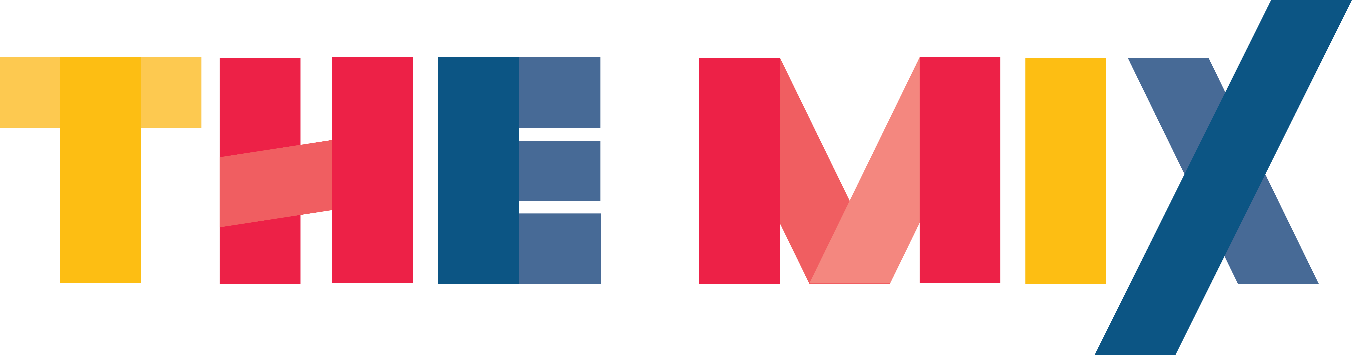 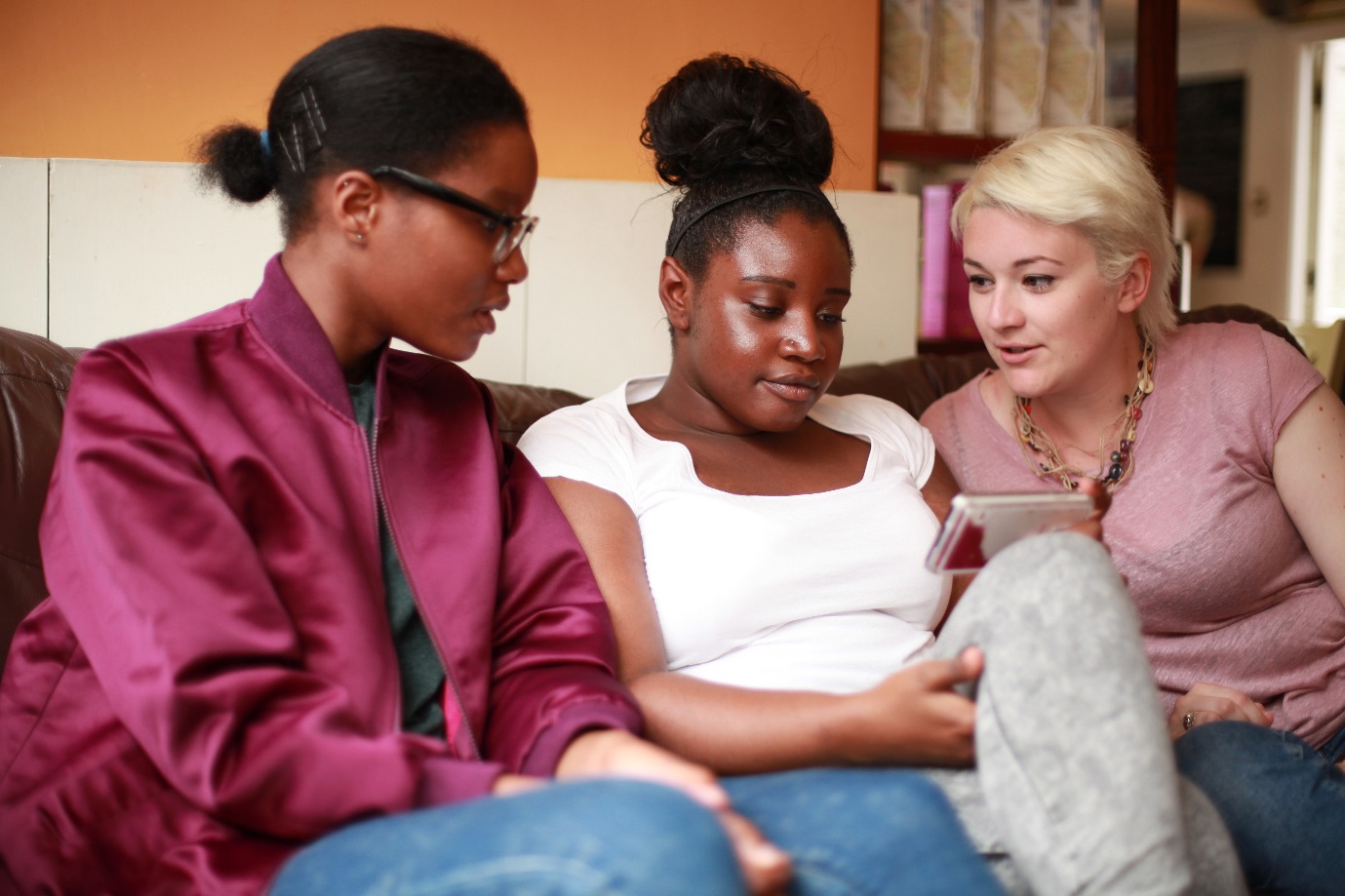 The Mix is a free, confidential support service for under 25s - making a massive difference to over three million young people in the UK each year. Whatever issue a young person is facing, The Mix is always there for them - online, over the phone or via social media. It connects young people to experts and their peers to talk about everything from money to mental health, from homelessness to jobs, from break-ups to drugs.We are one of the founders of the Duke and Duchess of Cambridge and Prince Harry’s Heads Together campaign and work with many high-profile Ambassadors and supporters, such as Lady Gaga, Russell Brand and Daniel Radcliffe to raise awareness of The Mix and support even more young people. We work on high profile campaigns to change attitudes and raise awareness with companies including River Island, TOMs shoes and Gymshark and have recently joined forces with NOWTV on an exciting programme of work to support their content aimed at young people.Today’s young people face an unprecedented range of challenges. They are possibly the first generation worse off in physical and emotional terms than their parents. The Mix’s mission is to ensure that every young person can make informed choices about their wellbeing – wherever and whenever they are: www.themix.org.uk.The fundraising directorate:This is an exciting time for our fundraising team. We have secured significant funding support during the COVID-19 pandemic and we have big plans for the future. The Mix is focusing on core and unrestricted income where possible and over the past 18 months we have prioritised long-term strategic funders and partners. We now have a strong pipeline of secured income for the next three years (our strategic planning cycle). The team is made up of a group of enthusiastic and experienced experts who manage their own functions and work collaboratively in a supportive environment across the charity to develop projects with the service’s teams and our network of young people.It’s an exciting time to join the team, which has just finished a successful year and is now growing in line with the charity’s needs and ambitions for the future. To find out more about the people in our brilliant team you can visit: http://www.themix.org.uk/about-us/staff What we do: The Mix is here to take on the embarrassing problems, weird questions, and please-don’t-make-me-say-it-out-loud thoughts that people under 25 have in order to give them the best support through our digital and phone services.Vision: To be the first point of contact for under 25s. We know that with the right skills and opportunities, you can take on anything that life throws your way.Mission: To empower everyone under 25 in the UK with the knowledge, skills and confidence to make the right first steps in life. Life is hard, but support doesn’t have to be.Values:Empowering - we lead, we train & support, we respect, we give space to grow, we give power to choseBrave - we innovate, we pioneer, we take risks, we tell it how it isSupportive - we listen, we encourage, we care, we’re understanding, we are empatheticCollaborative - we are open & transparent, we co-create, we respect, experience & expertiseProactive - we create situations, we make things happen, we get things doneNon-judgemental - we do not judge, we do not criticise, we do not blameJob title 	Trust & Foundation Officer		Department	FundraisingReporting to	Head of FundraisingOverall Purpose of the job: We are looking for a talented and motivated individual to generate income for The Mix through the implementation of our Trust & Foundations strategy. This will involve the planning and writing of funding bids, reporting on previous grants and the research of new funding opportunities.Key areas of responsibility:Work closely with colleagues in the fundraising team to achieve the overall fundraising target and succeed in achieving The Mix’s long-term growth strategyResearch, develop and write a range of compelling bids to charitable trusts and foundations, and occasionally to local authorities, government departments and other appropriate organisationsLead on securing annual six figure income as part of overall trusts and foundation target Establish strong long-term relationships with charitable trusts and grow income from these sourcesMaintain a database of grants and develop a streamlined system of regular approaches to trusts and foundationsEngage with colleagues to collate information for funding reports  Write accurate, clear and on-time reports in keeping with funding requirementsSupport the fundraising team with finance, budgets and funding pipeline updates, utilising excellent numeracy and Excel skillsCreate and maintain donor contacts, activities and reports in Salesforce CRM system, in keeping with GDPR guidelinesPerson Specification:EssentialDemonstrable experience of developing funding proposals, combined with the ability to explain clear outcomes and impactGood understanding of where to source information on trust & foundations with the research skills to identify new funding opportunitiesExperience in securing funding in excess of £10kKnowledge of fundraising practice and standardsMinimum of 6 months experience in trust & foundations fundraising or within a fundraising team more widelyExperience of working with budgets and meeting income targetsAbility to plan and execute funding applications with minimal supervisionExcellent written and verbal communicationA passion for supporting young peopleOutstanding administration skills with attention to detailWork on own initiative as an active, cross-functional team memberExcellent communication skills, adaptable and flexible in approachMotivated to support a successful charity through achieving income targets and enjoys building strong internal and external relationshipsAbility to use initiative and keen to take advantage of development opportunitiesStrong Microsoft 365 (Word, Excel, Powerpoint, Teams, Sharepoint) skillsInterest and enthusiasm for using digital for goodDesirableKnowledge of the UK charity and voluntary sector preferably with some understanding of youth charitiesEducated to degree level or equivalentKnowledge of Institute of Fundraising practicesExperience and/or understanding of other fundraising income streams.Experience working with Salesforce, or similar fundraising databases, eg, Raisers Edge.An understanding of safeguarding data, confidentiality, safe working practices and GDPR compliance.Salary:	£22000 - £24000 per annum (depending on experience).  This is a development opportunity with scope for learning, growth and progression within a small team. Contract: 	PermanentLocation: 	Currently home based, office from September 2020 - London, EC1V 1JNLine Management:	NonePension:	4% employee contribution secures 4% employers’ contribution to stakeholder pension scheme.Hours: 	This post is full time Monday to Friday with 35 working hours a week. Occasional evening and weekend work will be required for which time of in lieu will be given. Annual leave: 	You will be entitled to 35 days of holiday pro rata, which includes the 8 Statutory Bank Holiday during each year. Benefits:	Flexible and remote working availableEyecare vouchersLife assuranceEmployee Assistance ProgrammeWeekly staff socials, plus Summer and Christmas PartyColleague of the month – awarded half a day extra annual leaveCentral London locationLearning, development and training opportunitiesPlease can all candidates include a summary that only includes relevant work experience and key achievements in their working life. Please do not include dates.Please do not send a CV.Please send an answer the following 3 questions. Each question has equal weighing.1. Please describe income you have helped secure from a trust or foundation? - what were your main contributions to this success (250 words)2. How would you work within the fundraising team and with other colleagues across the organisation to ensure trust and foundation income was utilised and reported on successfully? (250 words)3. What is your approach to research and finding prospective trust and foundation funding? (250 words) 4. What do you think funders will be drawn to at The Mix and why? (250 words) 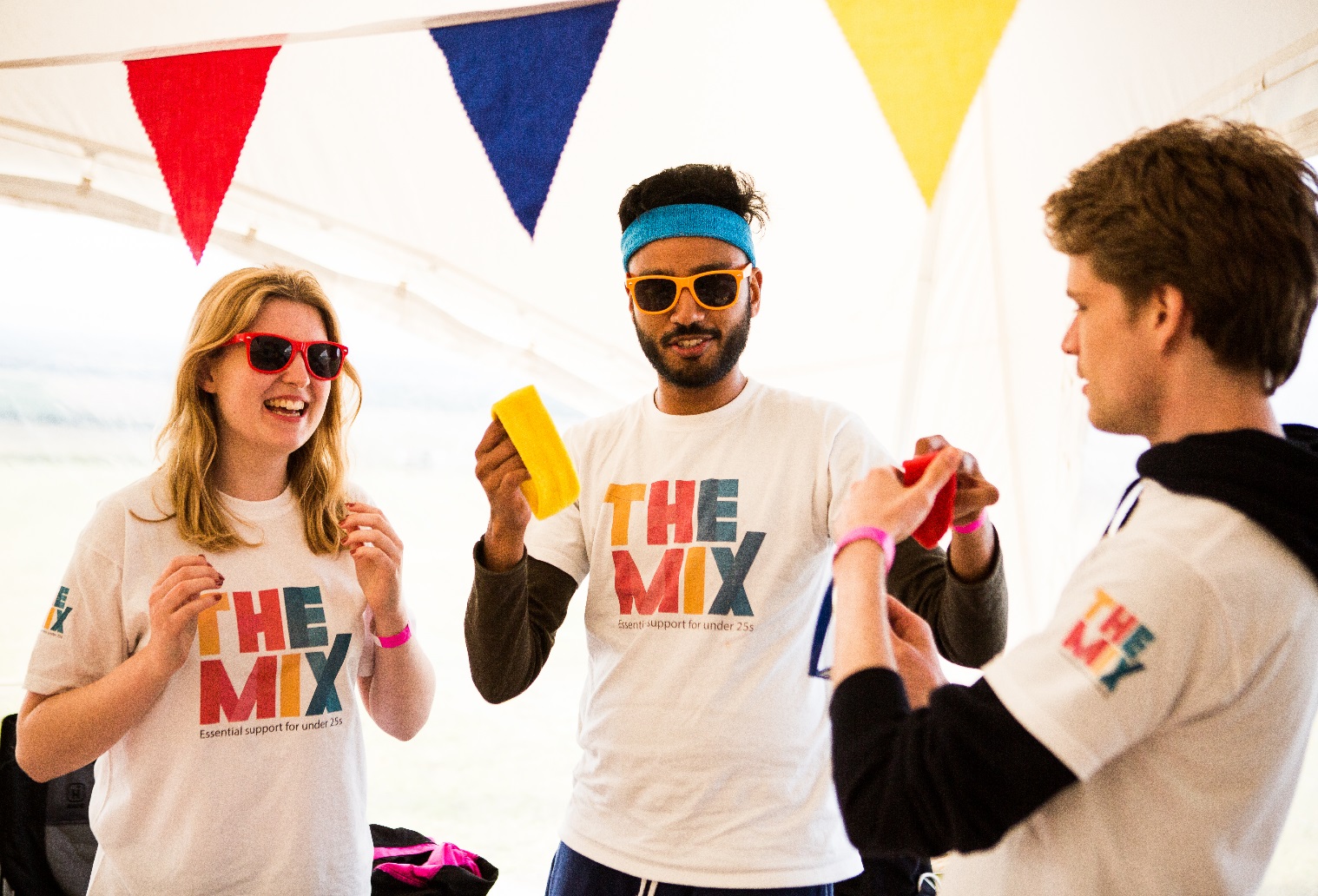 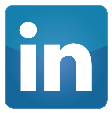 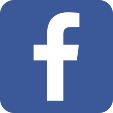 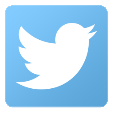 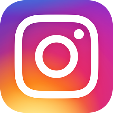 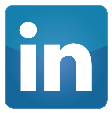 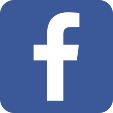 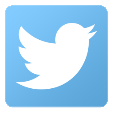 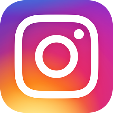 